Copy the text below, and paste it ABOVE the picture it describes!  Use your mouse to highlight the text first, select copy, then paste.  Type your first and last name in the box at the bottom!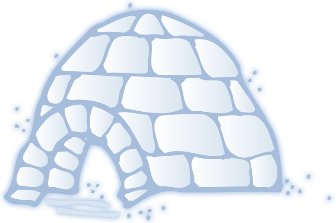 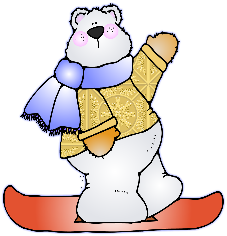 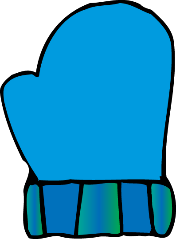 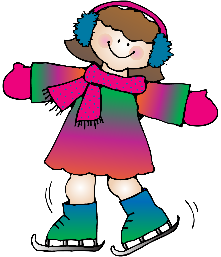 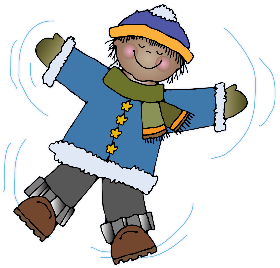 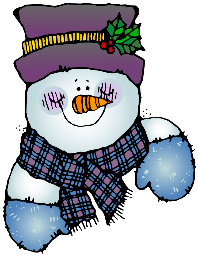 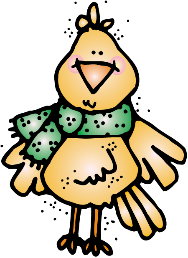 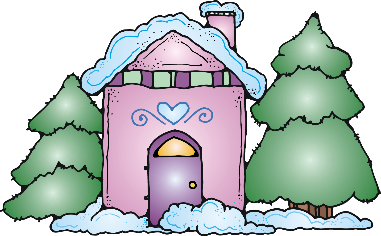 house in the snowsnowman in hatblue mittenboy snow angelyellow bird with scarfgirl on ice skatespolar bear on skiigloo